DICITURA DA INSERIRE ALL'INTERNO DELLA MODULISTICA UTILIZZATA DALLE DIVERSE STRUTTUREInformativa privacy ai sensi del Regolamento 679/2016/UE
Si comunica che tutti i dati personali (comuni identificativi, sensibili e/o giudiziari) comunicati all’Agenzia di Tutela della Salute della Val Padana saranno trattati esclusivamente per finalità istituzionali nel rispetto delle prescrizioni previste dal Regolamento 679/2016/UE.
Il trattamento dei dati personali avviene utilizzando strumenti e supporti sia cartacei che informatici.
Il Titolare del trattamento dei dati personali è l’Agenzia di Tutela della Salute della Val Padana.
L’Interessato può esercitare i diritti previsti dagli articoli 15, 16, 17, 18, 20, 21 e 22 del Regolamento 679/2016/UE.
L’informativa completa redatta ai sensi degli articoli 13 e 14 del Regolamento 679/2016/UE è reperibile presso gli uffici aziendali e consultabile sul sito web dell’ente all'indirizzo www.ats-valpadana.it.
Il Data Protection Officer/Responsabile della Protezione dei dati individuato dall'ente è reperibile presso la sede dell’Agenzia di Tutela della Salute della Valpadana, può essere contattato utilizzando i recapiti istituzionali dell'ente (protocollo@pec.ats-valpadana.it) indicati sul sito web www.ats-valpadana.it ed è il seguente soggetto:DPOPARTITA IVA E C.F.Via/PiazzaCAPComuneRappresentante del DPOLTA S.R.L.14243311009Via della Conciliazione, 1000193RomaRecupero Luigi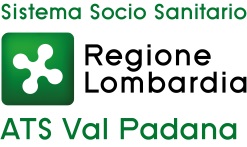 